Name:							Block:APUSH Chapter 3: The Southern Colonies in the 17th Century ReviewIdentification: Define the key terms below. Write all that you know.What are the Similarities & Differences between Native Americans & English Settlers?Comprehension and Analysis: Answer the questions below.Map Activity: Use the map below to help you answer the questions.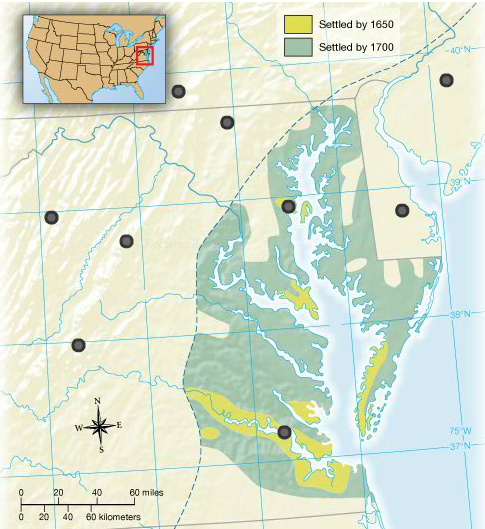 Indentured ServantsJoint StockVirginia Company – motive/characteristicsBacon’s RebellionHeadright SystemTobaccoDevelopment of SlaveryNative AmericansBothEnglish SettlersTobacco dominated European settlement in the seventeenth-century . How did tobacco agriculture shape the region’s development? In your answer, be sure to address the demographic and geographic features of the colony.Why had slave labor largely displaced indentured servant labor by 1700 in  tobacco production?Bacon’s Rebellion highlighted significant tensions within  society. What provoked the rebellion, and what did it accomplish? In your answer, be sure to consider causes and results in the colonies and in .What physical features correspond to the earliest habitation by English settlers?Why was access to navigable water so important? Given the settlers’ need for defense against native tribes, what explains the distance between settlements?